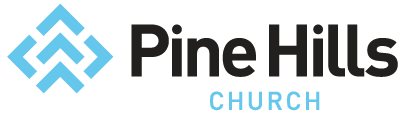  Experience Israel Tour May 14 - 26, 2023Sunday | May 14 | TRAVEL DAY  	10:30 AM EST	Load Bus	Pine Hills Church 	11:00 AM EST	Departure	Pine Hills Church via Motorcoach | Lunch | ON YOUR OWN	  2:00 PM CST	Arrival	 	Chicago O’Hare | ORD	  4:20 PM CST	Departure 	Chicago | ORD to Vienna | VIE		Austrian Air | OS#066Monday | May 15 | Day 1	  8:20 AM	Arrival		Vienna | VIE	10:00 AM	Departure 	Vienna | VIE to Tel Aviv-Yafo | TLV 	Austrian Air | OS#857	  2:25 PM	Arrival	 	Tel Aviv | TLV			Group WelcomeDinner on the BusJudean Desert | Opening Ceremony  6:00 PM	Dinner		Green Valley, Seeds of HopeEvening		Check In 	Hotel Oasis JerichoTuesday | May 16 | Day 2	Morning	Breakfast	Hotel Oasis JerichoPresentation	Seeds of Hope Kindergarten, Palestinian children receive an alternative educationExplore		Jericho Old city wall ruins of the world’s oldest city, Jericho; conquered by JoshuaVisit		See the spot where Zacchaeus climbed up to see JesusAfternoon	Lunch		Green Valley, Seeds of HopeExperience	Jordan River at Qasr el Yahud, where Jesus was baptizedYou can be baptized in the Jordon RiverVisit		Mount of TemptationEnjoy the view from the Mount of Temptation, where Jesus was temptedRest		Hotel Oasis JerichoEvening		Dinner		Green Valley, Seeds of HopeWednesday | May 17 | Day 3	Morning 	Breakfast	Hotel Oasis Jericho			Check Out	Hotel Oasis JerichoExplore	Masada Morning climb to the top of Masada, Herod’s magnificent palaceExplore	Ein Gedi SpringBeautiful hike to the Ein Gedi Spring, where David encountered King SaulAfternoon	Lunch		ON YOUR OWNExperience	Dead SeaSwim and float in the Dead SeaTravel	Drive through Jordan Valley to the Seas of GalileeEvening		Check In 	Kibbutz Ein Gev Dinner	Kibbutz Ein Gev Thursday | May 18 | Day 4	Morning	Breakfast	Kibbutz Ein Gev 			Visit		Mount of BeatitudesThe scene of the Sermon on the MountExplore	CapernaumThe home of Jesus, the apostles Peter, Andrew, James, John and MatthewAfternoon	Lunch		St. Peter’s Fish House		Explore		Caesarea PhilippiThe place of Peter’s confessionEvening		Experience	Boat Ride on the Sea of Galilee		Dinner		Kibbutz Ein GevFriday | May 19 | Day 5Morning	Breakfast	Kibbutz Ein Gev		Check Out	Kibbutz Ein Gev			Explore		Nazareth Village Nazareth is where Jesus grew up and taught in the synagogueAfternoon	Lunch		ON YOU OWNExplore		MegiddoThe ancient, fortified city and site of ArmageddonExplore		Mount Carmel and view of Jerusalem from Hass Promenade	Evening		Check In	Prima Kings Jerusalem			Dinner		Prima Kings JerusalemSaturday | May 20 | Day 6	Morning	Breakfast	Prima Kings Jerusalem			Drive		Kfar SabaWorship	Hamayan Congregation | Tony & Orna SperandeoAfternoon	Lunch		Box Lunch ProvidedExplore		Lookout at Alphei MenasheFree Time	JerusalemEvening		Dinner		Prima Royale JerusalemShop		Ben Yehuda StreetWalk the streets when Shabbat is over, and shops reopenSunday | May 21 | Day 7	Morning	Breakfast	Prima Kings Jerusalem			Drive		Bethlehem			Worship	Emmanuel Evangelical Church | Nihad& Salwa SalmanAfternoon	Lunch		Bethlehem Family HomesExplore		BethlehemChurch of NativityShepherd FieldsEvening		Dinner		Prima Kings JerusalemMonday | May 22 | Day 8	Morning	Breakfast	Prima Kings Jerusalem			Visit		Biblical Jerusalem at the City of David, where the story of Jerusalem beginsExplore	Davidson CenterArchaeological site where Jesus first ascended the Temple Mount	Afternoon	Lunch		ON YOUR OWN 			Explore		Old City of Jerusalem | Four quarters (Armenian, Christian, Jewish & Muslim)			Experience	Holocaust Museum, Yad Vashem.	Evening		Dinner		Prima Kings JerusalemTuesday | May 23 | Day 9	Morning	Breakfast	Prima Kings Jerusalem			Check Out	Prima Kings Jerusalem			Visit		Little Hearts PreschoolExplore		Temple MountThe place where the first and the second temple stood			Drive		Mount of OlivesThe site where Jesus ascended to heaven after his resurrection			Lookout		Breathtaking view of the Holy City of Jerusalem	Afternoon	Lunch		ON YOUR OWN			Visit		Garden of Gethsemane, a time of quiet reflection			Visit		Garden TombCommunion and prayer			Walk		Via Dolorosa, enter the Church of the Holy Sepulcher	Evening		Check In	Hotel Grand Beach Tel Aviv			Dinner		Hotel Grand Beach Tel AvivWednesday | May 24 | Day 10	Morning	Breakfast	Hotel Grand Beach Tel AvivDrive	Mediterranean CoastExplore	CaesareaKing Herod’s ancient port city, seat of the Roman governor, Pontius PilateExplore	Valley of ElahThe battle between David and Goliath 	Afternoon	Lunch		ON YOUR OWN			Explore		Modern Day Tel Aviv	Evening		Dinner		Hotel Grand Beach Tel AvivThursday | May 25 | Day 11	Morning	Breakfast	Hotel Grand Beach Tel Aviv			Free Time	Shopping, Beach, Walking, Relaxing	Afternoon	Lunch		ON YOUR OWN			Explore		Visit Old Jaffa  6:00 PM	Dinner		Abrage Restaurant Harbor of Old JaffaFarewell Dinner Celebration	  8:00 PM	Debrief		Hotel Grand Beach Tel AvivFriday | May 26 | TRAVEL DAY | Departure with a Lifetime of Memories	  3:00 AM	Departure	Hotel Grand Beach Tel Aviv 	  4:00 AM	Arrival		Tel Aviv | TLV	 Morning	Breakfast	ON YOUR OWN	  6:15 AM	Departure	Tel Aviv | TLV to Vienna | VIE		Austrian Air | OS#860	  9:00 AM	Arrival		Vienna | VIE 	10:30 AM	Departure	Vienna | VIE to Chicago | ORD		Austrian Air | OS#065	  1:20 PM CST	Arrival 		Chicago | ORD	  3:00 PM CST	Departure	Chicago | ORD via Motorcoach	  Afternoon	Dinner		ON YOUR OWN	  9:00 PM EST	Arrival		Pine Hills Church | PHC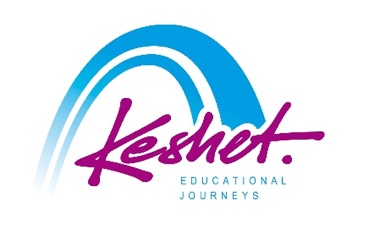 